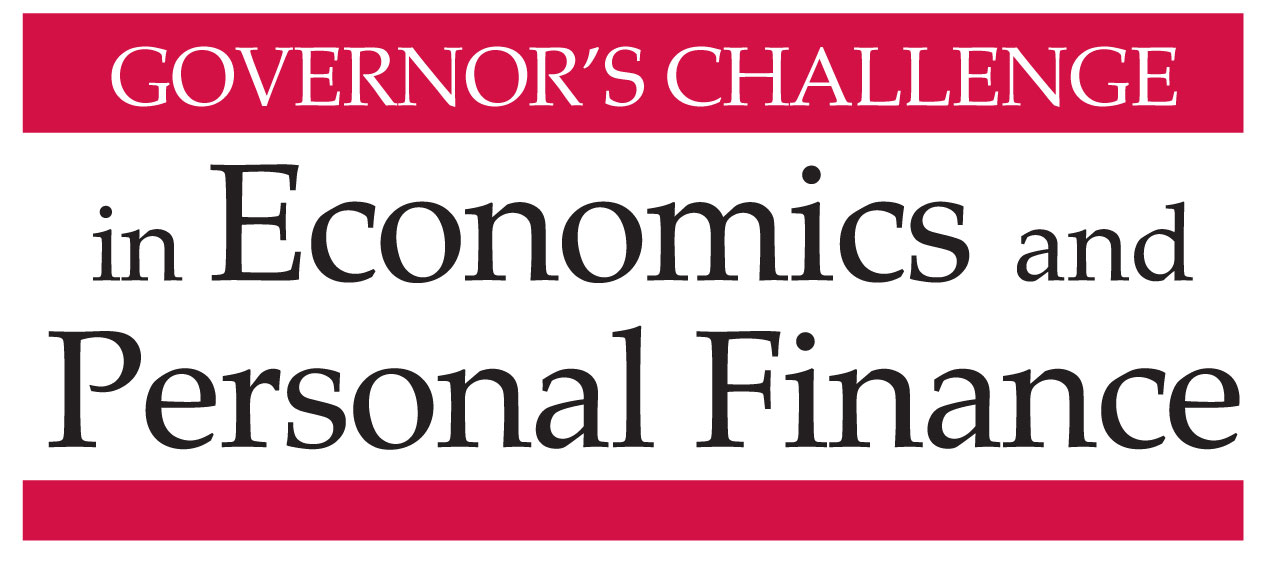 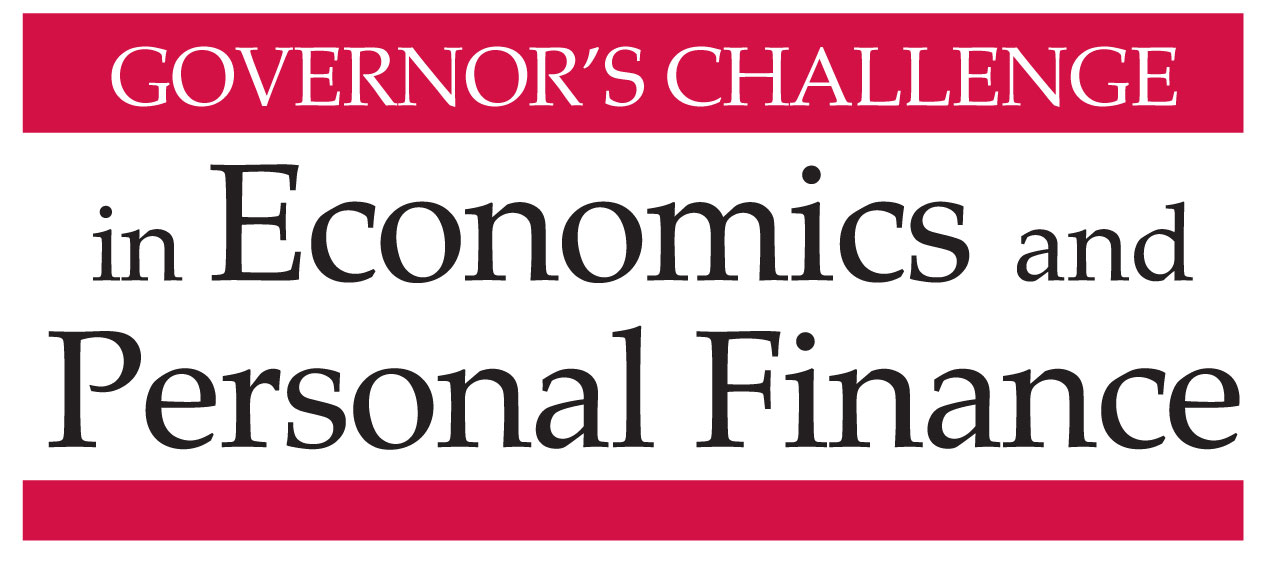        Capital One – West Creek Building Town Center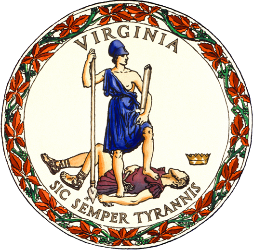       Thursday, April 11, 2019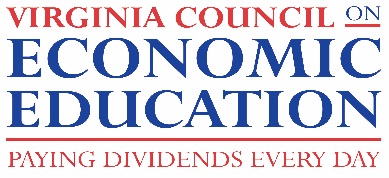   AGENDA 9:00-9:30am		Registration and refreshments in The Gallery - Teams then report to their rooms  9:30-11:25		Personal Finance Challenge – Forum Room (24A) (also 23E) Host:  Sarah Finley, Director of Programs, Virginia Council on Economic Education Group 1 – Room 23BHost: Rebecca Booth, Director, Center for Economic Education at University of Lynchburg Judges:  Omar Kemp, Foresters Financial Services   Mark Newfield, CFP®, Newfield Financial SolutionsJoey Stemmle, CFP®, Financial Advisor, Riverstone Wealth Advisory GroupTime keeper: Mark Barrett, BB&T Scott & Stringfellow Group 2- Room 23DHost: Dr. Cheryl Ayers, Co-Director, Virginia Tech Center for Economic EducationJudges:  John McFarland, CFP®, Retired, Financial Planning, VCU School of BusinessWilliam Moore, CFP®, Wealth Management Advisor, Executive Benefits StrategiesJerry Varela, CFP®, Trainer, PIEtech Time keeper: Dr. Tricia Jacobs, CTE Coordinator for Curriculum and Instruction, VDOE  9:30-11:20		Adam Smith Economics Challenge – Rooms 22A/BHosts: Dr. Stephen Day, Director, VCU Center for Economic EducationJohn Kruggel, Associate Director of Program, JMU Center for Economic Education   9:30-11:20		David Ricardo Economics Challenge –Rooms 21C/D  Hosts: Ruth Cookson, Director, ODU Center for Economic EducationKate Scott, Associate Director, GMU Center for Economic Education 11:30-12:20pm	David Ricardo Division – Rooms 22CDE  Welcome and announce winning teams:  Daniel Mortensen, Executive Director, VCEEOnline Regional Winners Recognized: The Honorable Atif Qarni, Secretary of Education, Office of the GovernorQuiz Master:  Judy Pahren, Senior Vice President, Capital One  Judges: Nicholas Haltom, Director, Economic Education, Federal Reserve Bank of RichmondDr. Fletcher Mangum, Managing Partner, Magnum Economics, LLC Dr. Edward Millner, Professor, Department of Economics, VCU School of BusinessPresentation of Awards:  The Honorable Atif Qarni, Secretary of Education, Office of the Governor12:20-12:50	Lunch: Students:  Food in The Gallery/registration area. Seating for: Adam Smith & Personal Finance Group #1 students in 22A/B; David Ricardo and Personal Finance Group #2 students in 21C/D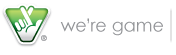 Teachers and adult guests have lunch in the Forum Room in 24A  Thanks to Virginia Lottery for sponsoring Teachers’ Luncheon  12:50			TAKE YOUR SEATS FOR CONTINUATION OF CHAMPIONSHIP ROUNDSin Rooms 22CDE     12:55-1:40	Personal Finance Division Online Regional Winners Recognized:  Gena Keller, Assistant Superintendent for Learning, Virginia Department of EducationChampionship Round Master of Ceremony: Judy Pahren, Senior Vice President, Capital One Judges:  Wendell B. Fuller, CFP®, NAPFA-Registered Financial Advisor, Fuller Wealth AdvisorsOscarlyn Elder, Group Managing Director, Mid-Atlantic and Northeast Investment Solutions Group, SunTrust   Judith Sams, Business & Information Technology Specialist, VA Dept. of Education 1:40-2:30	Adam Smith Division  Online Regional Winners Recognized: Stephanie R. Peters, President & CEO, Virginia Society of CPAs, and Chair, VCEE Board of Directors   Championship Round Quiz Master:  Dr. Carol Scotese, Chair, Department of Economics, VCU School of BusinessJudges: Nicholas Haltom, Director, Economic Education, Federal Reserve Bank of RichmondDr. Fletcher Mangum, Managing Partner, Magnum Economics, LLC Presentation of Adam Smith and Personal Finance Awards: Stephanie R. Peters, President & CEO, Virginia Society of CPAs, and Chair, VCEE Board of Directors    2:30pm		AdjournWe gratefully acknowledge financial support for the Governor’s Challenge provided by: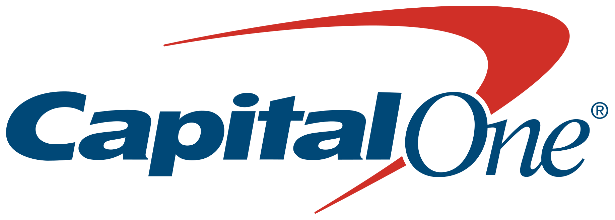 